Pirates - Summer 1st Half Term 2021Personal Social and Emotional DevelopmentValue - Trust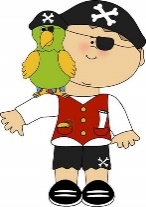 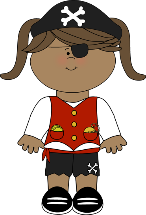 ‘Relationships’ activitiesFair and unfair situationsPersonal Social and Emotional DevelopmentValue - Trust‘Relationships’ activitiesFair and unfair situationsCommunication and LanguageUsing language in role play situations e.g. Pirate Shop and Pirate ShipExpressing themselves effectivelyShowing awareness of listeners’ needs when sharing Learning Logs and Show and TellLearning to talk like a pirateCommunication and LanguageUsing language in role play situations e.g. Pirate Shop and Pirate ShipExpressing themselves effectivelyShowing awareness of listeners’ needs when sharing Learning Logs and Show and TellLearning to talk like a piratePhysical DevelopmentBody Management Unit 2Cooperate and solve problems Unit 1Creating a pirate ship using appropriate tools and techniques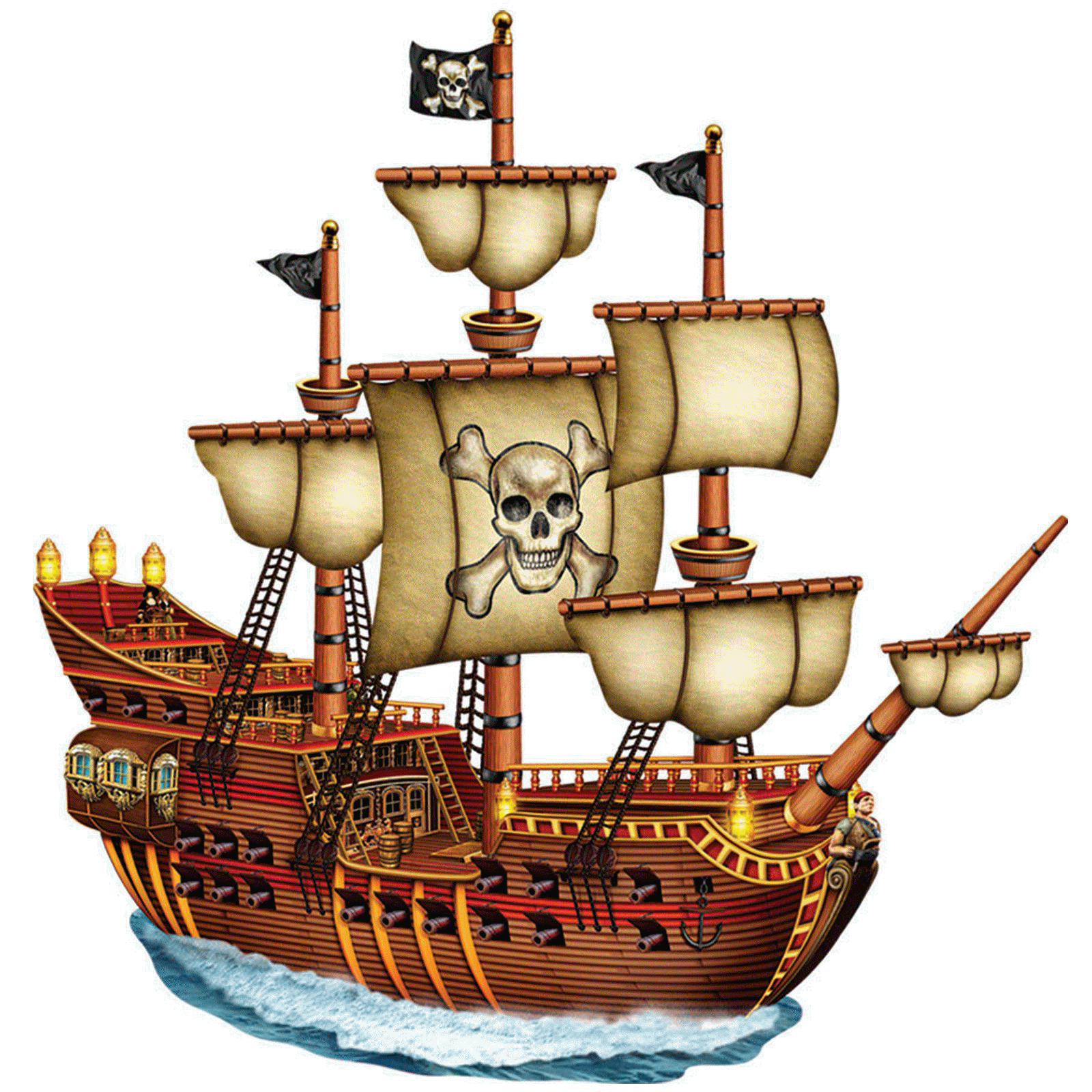 Physical DevelopmentBody Management Unit 2Cooperate and solve problems Unit 1Creating a pirate ship using appropriate tools and techniquesLiteracyReading pirate storiesFinding out about piratesSounding and naming letters of the alphabetSegmenting sounds in simple words and blending them togetherReading and spelling high frequency wordsWriting labels for a map and a pirate ship Writing a pirate adventure storyWriting a message to another pirate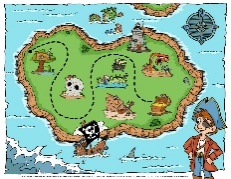 MathematicsBuilding numbers beyond 10Counting patterns beyond 10Matching, rotating and manipulating shapesAdding more and taking away using objects and quantitiesNumber songs and storiesUsing two 10 framesComposing and decomposing shapes – combining and breaking up shapes 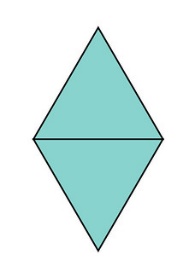 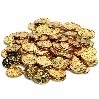 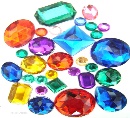 MathematicsBuilding numbers beyond 10Counting patterns beyond 10Matching, rotating and manipulating shapesAdding more and taking away using objects and quantitiesNumber songs and storiesUsing two 10 framesComposing and decomposing shapes – combining and breaking up shapes Understanding the WorldUsing computer software to draw pictures e.g. a map, a pirate shipHistory of real piratesGrowing beans in order to survive on a pirate islandCaring for pets and finding out about their life cycles e.g. parrots, cats, dogs and ratsComparing different places –a pirate island, your home and Antarctica Investigating floating and sinking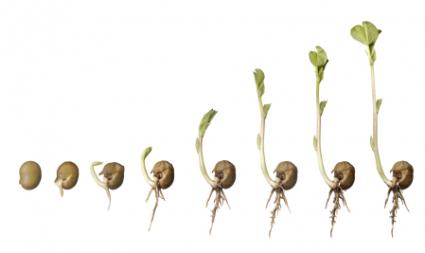 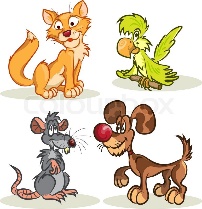 Understanding the WorldUsing computer software to draw pictures e.g. a map, a pirate shipHistory of real piratesGrowing beans in order to survive on a pirate islandCaring for pets and finding out about their life cycles e.g. parrots, cats, dogs and ratsComparing different places –a pirate island, your home and Antarctica Investigating floating and sinkingExpressive Art and DesignLearning printing, painting and collage techniquesCreating a pirate characterRole play in Pirate Shop and Pirate ShipCreating a pirate ship using appropriate materialsCreating a merman or a mermaidTelling pirate stories through dramaCreating a pirate map using collage materialsBuilding a 3D pirate island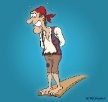 